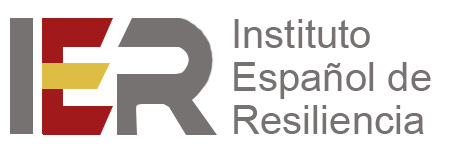 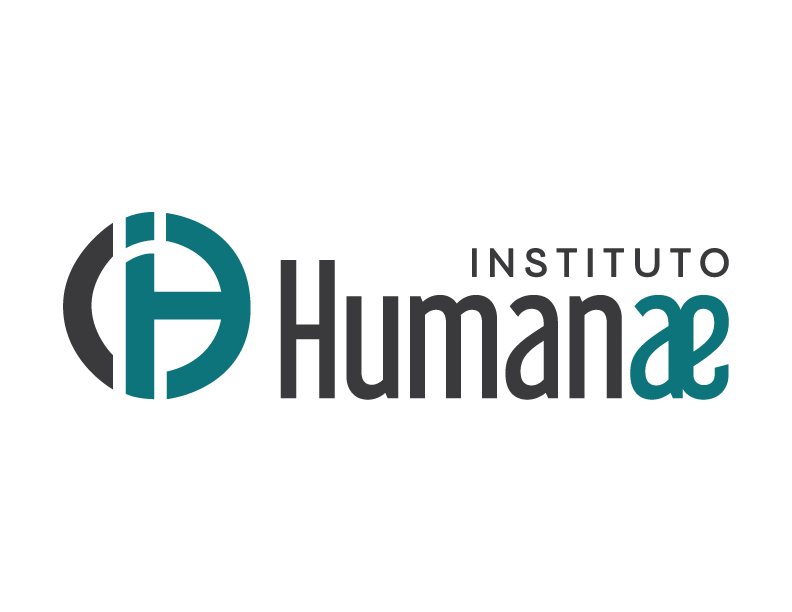 Una vez ingresados sus datos, favor de enviar esta ficha junto con una copia de su pasaporte al correo: inscripciones@humanaemexico.orgFavor de contactarnos para precio de matrícula y más información.Nota: Los datos personales sólo serán usados con el fin de poder realizar las gestiones propias de la acción formativa.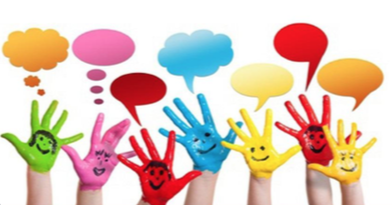 FICHA DE INSCRIPCIÓNDIPLOMADO ESPECIALISTA EN NEUROCIENCIA, INTELIGENCIA EMOCIONAL Y RESILIENCIA APLICADO A LA EDUCACIÓNNombre y Apellidos Número de pasaporte y nacionalidadFecha de nacimientoDirecciónTeléfonosCorreo electrónicoTitulaciónExperiencia laboral (breve)